		Інформація для ЗМІ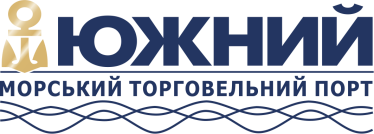 м. Южне									4 січня 2021 р.Найбільший вантажообіг в історії ДП «МТП «Южний»18,8 мільйонів тонн вантажів перевалив Морський торговельний порт «Южний» у 2020 році. Це максимальний показник за всю історію підприємства, який вище за попередній рекорд на 24%. ДП «МТП «Южний» є найбільшим державним стивідором за обсягом вантажообігу.Номенклатура вантажів включає руду, чавун, вугілля, зернові та продукти їх перероблення, обладнання. Обробка експортної руди збільшилася на 4,8 мільйонів тонн (+53% у порівнянні з 2019 роком), становить 13,7 мільйонів тонн. Зростання перевалки експортних вантажів дорівнює 47% до показника минулого року.Держстивідор обробив 6 суден з компонентами для вітрогенераторів: колони, гондоли, хаби, приводи. Вперше ДП «МТП «Южний» опрацювало великогабаритні елементи вітроелектростанцій – лопаті. Перед розвантаженням даного обладнання було проведено розширення доріг, підготовка складів, розроблена технологія обробки негабаритних вантажів.«Колектив порту «Южний» впевнено продовжує багаторічну історію успіху - лідируючий порт морської галузі України. Рішучість і стійкість співробітників допомогли пройти дуже непростий 2020. Ми готові створювати процвітаючий регіон і багату країну в 2021», - зазначив в.о. директора ДП «МТП «Южний» Сергій Ковшар.Протягом 2020 року Морський торговельний порт «Южний» обробив 330 суден, включаючи 154 судна типу Capesize. Кількість судозаходів на 36% вище за торішній результат. 257 010 піввагонів оброблено колективом держстивідора в 2020 році. Цей показник на 19% вище минулорічного.У 2020 році головними виробничими завданнями були збереження стабільного вантажопотоку і розширення номенклатури вантажів. Колектив ДП «МТП «Южний» успішно це виконав. Вкрай важливим завданням було і залишається - збереження здоров'я портовиків.«Після максимально високих показників у минулому році наші плани на цей рік ще більш масштабні. Ми готові до успішного виконання договірних зобов’язань, збільшуючи швидкість та покращуючи якість вантажних робіт. Заплановано розпочати реалізацію важливих проектів по модернізації підприємства, а саме - модернізація перевантажувального комплексу експортних вантажів, будівництво перевантажувального комплексу імпортних вантажів та нового вагоноперекидача. У 2021 році особливу увагу будемо приділяти проведенню поточного ремонту задля забезпечення безперебійної роботи перевантажувальної техніки», - коментує Сергій Ковшар.Довідка: Державне підприємство «Морський торговельний порт «Южний» розташоване в незамерзаючій глибоководній акваторії порту Південний, одного з найбільших і перспективних на Чорному морі. Спеціалізується на переробці навалочних, генеральних і тарно-штучних вантажів, які перевозяться морським, залізничним і автомобільним транспортом. Підприємство оперує п'ятьма глибоководними причалами, два з яких мають можливість обробляти судна типу Capesize, завантажуючи їх до повної вантажомісткості. Досягнута річна потужність роботи підприємства в 2019 році – 15,15 млн. тонн.